Publicado en Madrid el 09/05/2023 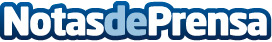 Impulsion lanza su innovador servicio Algorithm Deals para mejorar la eficacia de las campañas publicitarias en medios premiumSe trata de un servicio basado en tecnología propia e inteligencia artificial que ayuda a las agencias y anunciantes a impactar en su audiencia de forma más efectiva, garantizando más de un 70% de viewability y 0.15% de CTR en sus campañas programáticasDatos de contacto:Cristina Blanco914 11 58 68Nota de prensa publicada en: https://www.notasdeprensa.es/impulsion-lanza-su-innovador-servicio Categorias: Nacional Inteligencia Artificial y Robótica Comunicación Marketing Innovación Tecnológica http://www.notasdeprensa.es